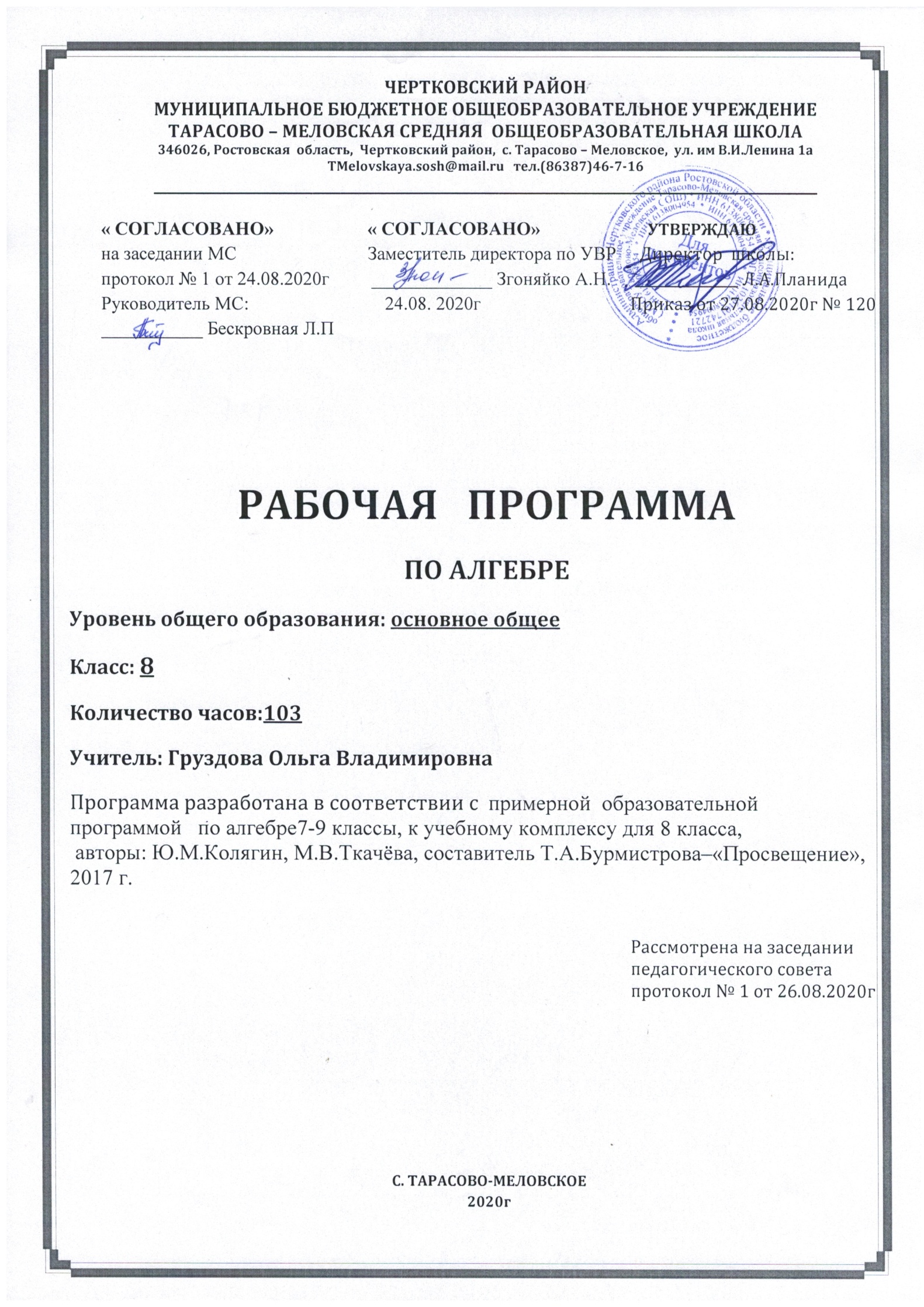 Раздел 1: Пояснительная запискаДанная рабочая программа составлена  в соответствии с:требованиями федерального  государственного образовательного стандарта основного общего образования (приказ Минобразования России №1897 от 17.12.2010г с изменениями от 31.12.2015 № 1577 ) примерной  образовательной  программой по алгебре 7-9 классы, к учебному комплексу для 8 класса, авторы: Ю.М.Колягин, М.В.Ткачева, составитель Т.А.Бурмистрова. – М. :издательство «Просвещение», 2017 г. –(Стандарты второго поколения);основной образовательной программой  основного общего образования МБОУ Тарасово – Меловской СОШ  (Приказ от 27.08.2020г  № 120 ). календарным учебным графиком МБОУ Тарасово – Меловской СОШ  на 2020-2021 учебный год (Приказ от 27.08.2020г  № 120 ).учебным планом МБОУ Тарасово – Меловской СОШ  на 2020-2021 учебный год (Приказ   от 27.08.2020 г №120);приказом Минобрнауки России от 28.12.2018 № 345 «Об утверждении федерального перечня учебников, рекомендуемых к использованию при реализации имеющих государственную аккредитацию образовательных программ начального общего, основного общего, среднего общего образования» положением о рабочей программе учителя (Приказ  от 29.08.2017г №130)  На основании:Статья 12. Образовательные программы Федерального закона об образовании (Утвержден 29 декабря 2012 года N 273-ФЗ)Статья 28.  Компетенция , права ,обязанности  и ответственность образовательного учреждения Федерального закона об образовании (Утвержден 29 декабря 2012 года N 273-ФЗ)п. 4.4 Устава школы ( Постановление Администрации Чертковского района Ростовской области от14.09.15 №724 )Цели  и задачи учебного предмета:
- овладение системой математических знаний и умений, необходимых для применения в практической деятельности, изучения смежных дисциплин, продолжения образования;
- интеллектуальное развитие, формирование качеств личности, необходимых человеку для полноценной жизни в современном обществе, свойственных математической деятельности: ясности и точности мысли, критичности мышления, интуиции, логического мышления, элементов алгоритмической культуры, пространственных представлений, способности к преодолению трудностей;
-  формирование представлений об идеях и методах математики как универсального языка науки и техники, средства моделирования явлений и процессов;
- воспитание культуры личности, отношения к математике как к части общечеловеческой культуры, играющей особую роль в общественном развитии.В ходе освоения курса учащиеся получают возможность:-развить представление о числе и роли вычислений в человеческой практике; сформировать практические навыки выполнения устных, письменных, интеллектуальных вычислений, развить вычислительную культуру;-овладеть символическим языком алгебры, выработать формально-оперативные алгебраические умения и научиться применять их к решению математических и нематематических задач;-изучить свойства и графики элементарных функций, научиться использовать функционально-графические представления для описания и анализа реальных зависимостей;-развить логическое мышление и речь – умение логически обосновывать суждения, проводить несложные систематизации, приводить примеры и контрпримеры, использовать различные языки математики (словесный, символический, графический) для иллюстрации, интерпретации, аргументации и доказательства;-сформировать представления об изучаемых понятиях и методах как важнейших средствах математического моделирования реальных процессов и явлений.Учебно-методический комплект:1. Колягин Ю. М.,Алгебра, 8кл.: учебник для общеобразовательных учреждений /  Ю. М. Колягин, М. В. Ткачёва, Н. Е. Фёдорова, М. И. Шабунин. — М.: Просвещение, 2020.    2.Алгебра. 8 класс: Поурочные планы/ Авт.-сост. Е.Г. Лебедева – Волгоград: Учитель, 2016.Место учебного предмета.                                                                                                                                                               В федеральном базисном учебном плане  на учебный предмет алгебра в 8 классе     отводится __3_ часа в неделю. Таким образом, количество часов по  алгебре  в 8 классе равно _3_  часа в неделю.Календарный учебный график МБОУ Тарасово - Меловской СОШ  на 2020 -2021 учебный год предусматривает 35 учебных недель в 8 классе. В соответствии с ФГОС и учебным планом школы на 2020-2021 уч. год  для основного  общего образования  на учебный предмет   алгебра_в __8_ классе отводится  _3_ часа в неделю, т.е._105__ часов  в год. Данная рабочая программа  является гибкой и позволяет вносить изменения в ходе реализации в соответствии со сложившейся ситуацией:- дополнительные дни отдыха, связанные с государственными праздниками   календарный учебный график (приказ  от 27.08.20 № 120);- прохождение курсов повышения квалификации ( на основании приказа РОО);-отмена  учебных занятий по погодным условиям ( на основании приказа РОО);- по болезни учителя;- участие в ВПР;- и другими;- в условиях карантина на дистанционном обучении.Так как  3 мая, 10 мая являются официальными праздничными нерабочими днями, то рабочая программа по алгебре в 8 классе рассчитана на 103  часа, будет выполнена и освоена обучающимися в  полном объёме.Раздел 2: Планируемые результаты освоения учебного предмета           Программа обеспечивает достижение следующих результатов освоения образовательной программы основного общего образования:личностные:формирование ответственного отношения к учению, готовности и способности обучающихся к саморазвитию и самообразованию на основе мотивации к обучению и познанию, выбору дальнейшего образования на базе ориентировки в мире профессий и профессиональных предпочтений, осознанному построению индивидуальной образовательной траектории с учетом устойчивых познавательных интересов;формирование целостного мировоззрения, соответствующего современному уровню развития науки и общественной практики;формирование коммуникативной компетентности и общении и сотрудничестве со сверстниками, старшими и младшими в образовательной, общественно полезной, учебно-исследовательской, творческой и других видах деятельности;умение ясно, точно, грамотно излагать свои мысли в устной и письменной речи, понимать смысл поставленной задачи, выстраивать аргументацию, приводить примеры и контрпримеры;критичность мышления, умение распознавать логически некорректные высказывания, отличать гипотезу от факта;креативность мышления, инициативу, находчивость, активность при решении геометрических задач;умение контролировать процесс и результат учебной математической деятельности;способность к эмоциональному восприятию математических объектов, задач, решений, рассуждений;метапредметные:регулятивные универсальные учебные действия:умение самостоятельно планировать альтернативные пути достижения целей, осознанно выбирать наиболее эффективные способы решения учебных и познавательных задач;умение осуществлять контроль по результату и способу действия на уровне произвольного внимания и вносить необходимые коррективы;умение адекватно оценивать правильность или ошибочность выполнения учебной задачи, ее объективную трудность и собственные возможности ее решения;понимание сущности алгоритмических предписаний и умение действовать в соответствии с предложенным алгоритмом;умение самостоятельно ставить цели, выбирать и создавать алгоритмы для решения учебных математических проблем;умение планировать и осуществлять деятельность, направленную на решение задач исследовательского характера;познавательные универсальные учебные действия:осознанное владение логическими действиями определения понятий, обобщения, установления аналогий, классификации на основе самостоятельного выбора оснований и критериев, установления родовидовых связей;умение устанавливать причинно-следственные связи, строить логическое рассуждение, умозаключение (индуктивное, дедуктивное и по аналогии) и выводы;умение создавать, применять и преобразовывать знаково-символические средства, модели и схемы для решения учебных и познавательных задач;формирование и развитие учебной и общепользовательской компетентности в области использования информационно-коммуникационных технологий (ИКТ  - компетентности);формирование первоначальных представлений об идеях и о методах математики как универсальном языке науки и техники, средстве моделирования явлений и процессов;умение видеть математическую задачу в контексте проблемной ситуации в других дисциплинах, в окружающей жизни;умение находить в различных источниках информацию, необходимую для решения математических проблем, и представлять ее в понятной форме; принимать решение в условиях неполной и избыточной, точной и вероятностной информации;умение понимать и использовать математические средства наглядности (рисунки, чертежи, схемы и др.) для иллюстрации, интерпретации, аргументации;умение выдвигать гипотезы при решении учебных задач и понимать необходимость их проверки;умение применять индуктивные и дедуктивные способы рассуждений, видеть различные стратегии решения задач;коммуникативные универсальные учебные действия:умение организовывать учебное сотрудничество и совместную деятельность с учителем и сверстниками: определять цели, распределять функции и роли участников, общие способы работы;умение работать в группе: находить общее решение и разрешать конфликты на основе согласования позиций и учета интересов;            слушать партнера;формулировать, аргументировать и отстаивать свое мнение;предметные:овладение базовым понятийным аппаратом по основным разделам содержания; представление об основных изучаемых понятиях как важнейших математических моделях, позволяющих описывать и изучать реальные процессы и явления;умение работать с математическим текстом (анализировать, извлекать необходимую информацию), точно и грамотно выражать свои мысли в устной и письменной речи с применением математической терминологии и символики, использовать различные языки математики, проводить классификации, логические обоснования, доказательства математических утверждений;овладение навыками устных письменных, инструментальных вычислений;овладение алгебраическим языком, умение использовать его для описания предметов окружающего мира;умение применять изученные понятия, результаты, методы для решения задач практического характера и задач из смежных дисциплин с использованием при необходимости справочные материалы и технические средства.Ученик научится:существо понятия математического доказательства; приводить примеры доказательств;существо понятия алгоритма; приводить примеры алгоритмов;как используются математические формулы, уравнения и неравенства; примеры их применения для решения математических и практических задач;как математически определенные функции могут описывать реальные зависимости; приводить примеры такого описания;как потребности практики привели математическую науку к необходимости расширения понятия числа;вероятностный характер многих закономерностей окружающего мира; примеры статистических закономерностей и выводов;каким образом геометрия возникла из практических задач землемерия; примеры геометрических объектов и утверждений о них, важных для практики;смысл идеализации, позволяющей решать задачи реальной действительности математическими методами, примеры ошибок, возникающих при идеализации.Ученик получит возможность научиться:выполнять арифметические действия, сочетая устные и письменные приемы; находить значения корня натуральной степени, используя при необходимости вычислительные устройства; пользоваться оценкой и прикидкой при практических расчетах;составлять буквенные выражения и формулы по условиям задач; осуществлять в выражениях и формулах числовые подстановки и выполнять соответствующие вычисления, осуществлять подстановку одного выражения в другое; выражать из формул одну переменную через остальные;выполнять основные действия со степенями с целыми показателями, с многочленами и с алгебраическими дробями; выполнять разложение многочленов на множители; выполнять тождественные преобразования рациональных выражений;применять свойства арифметических квадратных корней для вычисления значений и преобразований числовых выражений, содержащих квадратные корни;решать линейные, квадратные уравнения и рациональные уравнения, сводящиеся к ним, системы двух линейных уравнений и несложные нелинейные системы;решать линейные и квадратные неравенства с одной переменной и их системы,решать текстовые задачи алгебраическим методом, интерпретировать полученный результат, проводить отбор решений, исходя из формулировки задачи;изображать числа точками на координатной прямой;определять координаты точки плоскости, строить точки с заданными координатами; изображать множество решений линейного неравенства;находить значения функции, заданной формулой, таблицей, графиком по ее аргументу; находить значение аргумента по значению функции, заданной графиком или таблицей;определять свойства функции по ее графику; применять графические представления при решении уравнений, систем, неравенств;описывать свойства изученных функций, строить их графики;извлекать информацию, представленную в таблицах, на диаграммах, графиках; составлять таблицы, строить диаграммы и графики;Раздел 3: Содержание тем учебного предмета.Повторение (6 часов) .Неравенства (19 часов). Положительные и отрицательные числа. Числовые неравенства, их свойства. Сложение и умножение неравенств. Строгие и нестрогие неравенства. Неравенства с одним неизвестным. Система неравенств с одним неизвестным. Приближенные вычисления (11 часов). Приближенные значения величин. Погрешность приближения. Оценка погрешности. Округление чисел. Относительная погрешность. Простейшие вычисления на калькуляторе. Стандартный вид числа. Вычисления на калькуляторе степени числа и числа. Обратного данному. Последовательность выполнения нескольких операций на калькуляторе. Вычисления на калькуляторе с использованием ячеек памяти. Квадратные корни (15 часов). Понятие арифметического квадратного корня. Действительные числа. Квадратный корень из степени, произведения и дроби.Квадратные уравнения (24 часа).Квадратное уравнения и его корни. Неполные квадратные уравнения. Метод выделения полного квадрата. Решение квадратных уравнений. Приведенное квадратное уравнение. Теорема Виета. Уравнения, сводящиеся к квадратным. Решение задач с помощью квадратных уравнений. Решение простейших систем, содержащих уравнение второй степени. Квадратичная функция (11часов). Определение квадратичной функции. Функции у=х2, у=ах2, у=ax2+bx+c. Построение графика Квадратные неравенства (10 часов). Квадратное неравенство и его решение. Решение квадратного неравенства с помощью графика квадратичной функции.Повторение изученного материала (7 часов)Раздел 4. Тематическое планированиеРаздел 5: Календарно-тематическое планирование Раздел 6: Система оценки достижения планируемых результатов: Критерии оценивания контрольных и самостоятельных работ обучающихся по математике. (К/Р, С/Р)Письменная работа, содержащая только примеры.Отметка «5»: вся работа выполнена безошибочно и нет исправленийОтметка «4»:допущены 1-2 вычислительные ошибкиОтметка «3»: допущены 3-4 вычислительные ошибкиОтметка «2»: допущены 5 и более вычислительных ошибокПисьменная работа, содержащая только задачи.Отметка «5»: все задачи решены и нет исправленийОтметка «4»: нет ошибок в ходе решения задач, но допущены 1-2 вычислительные ошибкиОтметка «3»: допущена хотя бы 1 ошибка в ходе решения задачи и одна вычислительная ошибка и нет вычислительных ошибок, но не решена 1 задачаОтметка «2»: допущена ошибка в ходе решения 2-х задач и  допущена 1 ошибка в ходе решения задачи и 2 вычислительные ошибкиКомбинированная работа (1 задача, примеры и задание другого вида)Отметка «5»: вся работа выполнена безошибочно и нет исправленийОтметка «4»: допущены 1-2 вычислительные ошибкиОтметка «3»: допущены ошибки в ходе решения задачи при правильном выполнении всех остальных заданий; допущены 3-4 вычислительные ошибкиОтметка «2»:  допущены ошибки в ходе решения задачи и хотя бы 1 вычислительная ошибка и при решении задачи и примеров допущено более 5 вычислительных ошибокКомбинированная работа (2 задачи и примеры)Отметка «5»: вся работа выполнена безошибочно и нет исправленийОтметка «4»: допущены 1-2 вычислительные ошибкиОтметка «3»: допущены ошибки в ходе решения одной из задач; допущены 3-4 вычислительные ошибкиОтметка «2»:  допущены ошибки в ходе решения 2 задач; допущена ошибка в ходе решения одной задачи и 4 вычислительные ошибки;- допущено в решении примеров и задач более 6 вычислительных ошибокПрактическая работа«5»: Выполнены верно все построения и обозначения, «4»: 1- 2 ошибки в построении«3»: 3 ошибки, «2»: больше 3 ошибокТестОтметка«5»: выполнено 90 – 100%Отметка«4»: выполнено75– 89% Отметка«3»: выполнено 50 – 74% Отметка «2»: выполнено < 50%Поурочный балл 5 – 9 классыУстный ответОтвет оценивается отметкой «5», если ученик: полно раскрыл содержание материала в объеме, предусмотренном программой; изложил материал грамотным языком в определенной логической последовательности, точно используя математическую терминологию и символику; правильно выполнил рисунки, чертежи, графики, сопутствующие ответу. показал умение иллюстрировать теоретические положения конкретными примерами, применять их в новой ситуации при выполнении практического задания; продемонстрировал усвоение ранее изученных сопутствующих вопросов, сформированность и устойчивость используемых при отработке умений и навыков; отвечал самостоятельно без наводящих вопросов учителя. Возможны одна - две неточности при освещении второстепенных вопросов или в выкладках, которые ученик легко исправил по замечанию учителя. Ответ оценивается отметкой «4», если он удовлетворяет в основном требованиям на отметку «5», но при этом имеет один из недостатков: в изложении допущены небольшие пробелы, не исказившие математическое содержание ответа; допущены один – два недочета при освещении основного содержания ответа, исправленные по замечанию учителя; допущены ошибка или более двух недочетов при освещении второстепенных вопросов или в выкладках, легко исправленные по замечанию учителя. Отметка «3» ставится в следующих случаях: неполно или непоследовательно раскрыто содержание материала, но показано общее понимание вопроса и продемонстрированы умения, достаточные для дальнейшего усвоения программного материала (определенные «Требованиями к математической подготовке учащихся»); имелись затруднения или допущены ошибки в определении понятий, использовании математической терминологии, чертежах, выкладках, исправленные после нескольких наводящих вопросов учителя; ученик не справился с применением теории в новой ситуации при выполнении практического задания, но выполнил задания обязательного уровня сложности по данной теме; при изложении теоретического материала выявлена недостаточная сформированность основных умений и навыков. Отметка «2» ставится в следующих случаях: не раскрыто основное содержание учебного материала; обнаружено незнание или непонимание учеником большей или наиболее важной части учебного материала; допущены ошибки в определении понятий, при использовании математической терминологии, в рисунках, чертежах или графиках, в выкладках, которые не исправлены после нескольких наводящих вопросов учителя. Для речевой культуры учащихся важны и такие умения, как умение слушать и принимать речь учителя и одноклассников, внимательно относится к высказываниям других, умение поставить вопрос, принимать участие в обсуждении проблемы и т.п.Общая классификация ошибок.При оценке знаний, умений и навыков обучающихся следует учитывать все ошибки (грубые и негрубые) и недочёты.Грубыми считаются ошибки:незнание определения основных понятий, законов, правил, основных положений теории, незнание формул, общепринятых символов обозначений величин, единиц их измерения;незнание наименований единиц измерения;неумение выделить в ответе главное;неумение применять знания, алгоритмы для решения задач;неумение делать выводы и обобщения;неумение читать и строить графики;неумение пользоваться первоисточниками, учебником и справочниками;потеря корня или сохранение постороннего корня;отбрасывание без объяснений одного из них;равнозначные им ошибки;вычислительные ошибки, если они не являются опиской;логические ошибки. К негрубым ошибкам следует отнести:неточность формулировок, определений, понятий, теорий, вызванная неполнотой охвата основных признаков определяемого понятия или заменой одного - двух из этих признаков второстепенными;неточность графика;нерациональный метод решения задачи или недостаточно продуманный план ответа (нарушение логики, подмена отдельных основных вопросов второстепенными);нерациональные методы работы со справочной и другой литературой;неумение решать задачи, выполнять задания в общем виде.. Недочетами являются:нерациональные приемы вычислений и преобразований;небрежное выполнение записей, чертежей, схем, графиков.РазделКол-вочасовЭлементы содержанияОсновные виды учебной деятельностиСистема оценкиПовторение.6Выполняют упрощение сложных числовых и алгебраических выражений, используя свойства степени, к/р№1Неравенства.19Положительные и отрицательные числа. Числовые неравенства, их свойства. Сложение и умножение неравенств. Строгие и нестрогие неравенства. Неравенства с одним неизвестным. Система неравенств с одним неизвестным. Сравнивают и упорядочивают рациональные числа. Формулируют свойства числовых неравенств, иллюстрируют их на координатной прямой, доказывают алгебраически. Применяют свойства неравенств в ходе решения задач. Распознают линейные неравенства, уравнения и неравенства, в том числе содержащие неизвестные под знаком модуля. Решают линейные неравенства, системы линейных неравенств, в том числе содержащие неизвестные под знаком модуля. Используют в письменной математической речи обозначения и графические изображения числовых множеств, теоретико-множественную символику.к/р №2Приближенные вычисления.11Приближенные значения величин. Погрешность приближения. Оценка погрешности. Округление чисел. Относительная погрешность. Простейшие вычисления на калькуляторе. Стандартный вид числа. Вычисления на калькуляторе степени числа и числа. Обратного данному. Последовательность выполнения нескольких операций на калькуляторе. Вычисления на калькуляторе с использованием ячеек памяти. Находят, анализируют, сопоставляют числовые характеристики объектов окружающего мира. Используют разные формы записи приближенных значений; делают выводы о точности приближения по их записи. Выполняют вычисления с реальными данными, прикидку и оценку результатов вычислений. Используют запись чисел в стандартном виде для выражения размеров объектов, длительности процессов в окружающем мире. Выполняют вычисления на микрокалькуляторе при решении задач из смежных дисциплин и реальной действительности.Квадратные корни.15Понятие арифметического квадратного корня. Действительные числа. Квадратный корень из степени, произведения и дроби.Доказывают свойства арифметических квадратных корней; применяют их для преобразования выражений. Вычисляют значения выражений, содержащих квадратные корни; выражают переменные.к/р№3Квадратные уравнения.24Квадратное уравнения и его корни. Неполные квадратные уравнения. Метод выделения полного квадрата. Решение квадратных уравнений. Приведенное квадратное уравнение. Теорема Виета. Уравнения, сводящиеся к квадратным. Решение задач с помощью квадратных уравнений. Решение простейших систем, содержащих уравнение второй степени. Проводят доказательные рассуждения о корнях уравнения с опорой на определение корня, числовые и функциональные свойства выражений. Распознают виды квадратных уравнений. Решают квадратные уравнения, а также уравнения, сводящиеся у ним; дробно-рациональные уравнения, сводящиеся к квадратным. Применяют при решении квадратного уравнения метод разложения на множители, метод вынесения полного квадрата, формулу корней квадратного уравнения, формулу четного второго коэффициента, формулу корней приведенного квадратного уравнения.Раскладывают на множители квадратный трехчлен. Исследуют квадратное уравнение по дискриминанту и коэффициентам. Решают текстовые задачи алгебраическим способом; переходят от словесной формулировки условия задачи к алгебраической модели путем составления уравнения; решают составленное уравнение; интерпретируют результат. Решают системы двух уравнений с двумя неизвестными, содержащих уравнение второй степени.к/р№4Квадратичная функция.11Определение квадратичной функции. Функции у=х2, у=ах2, у=ax2+bx+c. Построение графика Вычисляют  значения функций, заданных формулами; составляют  таблицы значений функций. Строят  по точкам графики функций. Строят  график квадратичной функции с применением движений графиков, растяжений и сжатий. Описывают  свойства функции на основе ее графического представления. Интерпретируют графики реальных зависимостей. Моделируют реальные зависимости формулами и графиками. Читают  графики педальных зависимостей. Используют  функциональную символику для записи разнообразных фактов, связанных с рассматриваемыми функциями, обобщая опыт выполнения знаково-символических  действий. Строят  речевые конструкции с использованием функциональной терминологии. Показывают  схематически положение на координатной плоскости графиков функций вида  у =а х2,   у =а х2  + вх + с,  у =а х2  + с.  Строят  графики изученных функций, описывают  их свойства.к/р№5Квадратные неравенства.10Квадратное неравенство и его решение. Решение квадратного неравенства с помощью графика квадратичной функции.Применяют свойства неравенств в ходе решения задач. Распознают квадратные неравенства. Решают квадратные неравенства, используя графические представления. Применяют метод интервалов при решении квадратных неравенств и простейших дробно-рациональных неравенств, сводящихся к квадратным. Исследуют квадратичную функцию  у =а х2+ вх + с    в зависимости от коэффициентов а, в, с.к/р№6Повторение курса алгебры 8 класса.7Раскладывают на множители квадратный трехчлен. Исследуют квадратное уравнение по дискриминанту и коэффициентам. Решают текстовые задачи алгебраическим способом. Решают системы двух уравнений с двумя неизвестными, содержащих уравнение второй степени. Решают квадратные неравенства. Строят  графики изученных функций, описывают  их свойства.Итоговая к/р103 ч№ п/пНаименование раздела, темы урокаФормыконтроляКол-во часовДатаДата№ п/пНаименование раздела, темы урокапланфакт1 четверть1 четверть1 четверть1 четверть1 четверть1 четвертьРаздел: Повторение  (6 ч.)Раздел: Повторение  (6 ч.)Раздел: Повторение  (6 ч.)Раздел: Повторение  (6 ч.)Раздел: Повторение  (6 ч.)Раздел: Повторение  (6 ч.)1Повторение по теме:"Свойства степени с натуральным показателем".Фронтальный 12.092Повторение по теме:" Формулы сокращенного умножения".Фронтальный14.093Повторение по теме:" Разложение многочленов на множители".Комбинированный17.094Повторение по теме:" Линейная функция".Фронтальный19.095Повторение по теме:" Система двух линейных уравнений с двумя переменными".Комбинированный111.096Контрольная работа №1 по теме: "Повторение ".Индивидуальный114.09 Раздел: Неравенства  (19 ч. ) Раздел: Неравенства  (19 ч. ) Раздел: Неравенства  (19 ч. ) Раздел: Неравенства  (19 ч. ) Раздел: Неравенства  (19 ч. ) Раздел: Неравенства  (19 ч. )7Анализ контрольной работы .  Положительные и отрицательные числа.Фронтальный116.098 Действия с положительными и отрицательными числами.Фронтальный118.099Числовые неравенства.Фронтальный121.0910Основные свойства числовых неравенств.Фронтальный123.09ВПРИндивидуальный225.0925.0911Основные свойства числовых неравенств. Решение задач.Групповой125.0928.0912Сложение и умножение неравенств.Фронтальный128.0928.0913Строгие и нестрогие неравенства.Фронтальный130.092 четверть2 четверть2 четверть2 четверть2 четверть2 четверть14Неравенства с одним неизвестным.Фронтальный12.1015Неравенства с одним неизвестным. Решение задач.Фронтальный15.1016Решение неравенств.Групповой17.1017Решение неравенств с одним неизвестным.Групповой19.1018Системы неравенств с одним неизвестным. Числовые промежутки.Фронтальный112.1019Системы неравенств с одним неизвестным. Решение задач.Фронтальный114.1020Решение систем неравенств.Комбинированный116.1021Решение систем неравенств.Комбинированный119.1022Модуль числа. Уравнения и неравенства, содержащие модуль.Фронтальный121.1023Решение уравнений и неравенств, содержащих модуль.Фронтальный123.1024Решение задач по теме: "Неравенства".Фронтальный126.1025Контрольная работа № 2 по теме: «Неравенства».Индивидуальный128.10Раздел: Приближённые вычисления ( 11 ч. )Раздел: Приближённые вычисления ( 11 ч. )Раздел: Приближённые вычисления ( 11 ч. )Раздел: Приближённые вычисления ( 11 ч. )Раздел: Приближённые вычисления ( 11 ч. )Раздел: Приближённые вычисления ( 11 ч. )Групповой26Анализ контрольной работы. Приближенные значения величин. Погрешность приближения.Фронтальный130.1027Оценка погрешности.Фронтальный19.1111.1128Оценка погрешности .Решение задач.Индивидуальный111.1129Округление чисел.Индивидуальный 113.1130Относительная погрешность.Фронтальный116.1131Относительная погрешность. Решение задач.Групповой118.1132Практические приёмы приближённых вычислений. Фронтальный120.1133Простейшие вычисления на микрокалькуляторе.Индивидуальный123.1134Действия с числами, записанными в стандартном виде.Фронтальный125.1135Вычисления на микрокалькуляторе степени и числа, обратного данному.Фронтальный127.1136Последовательное  выполнение операций  на микрокалькуляторе.Фронтальный130.11Раздел: Квадратные корни (15 ч. )Раздел: Квадратные корни (15 ч. )Раздел: Квадратные корни (15 ч. )Раздел: Квадратные корни (15 ч. )Раздел: Квадратные корни (15 ч. )Раздел: Квадратные корни (15 ч. )37Арифметический квадратный корень.Групповой12.1238Вычисление арифметического квадратного корня.Фронтальный14.1239Действительные числа.Индивидуальный17.1240Действия над действительными числами.Фронтальный19.1241Квадратный корень из степени.Фронтальный111.1242Квадратный корень из степени. Решение задач.Групповой114.1243Вычисление квадратного корня из степени.Фронтальный116.1244Квадратный корень из произведения.Индивидуальный118.1245Квадратный корень из произведения. Решение задач.Индивидуальный 121.1246Вычисление квадратного корня из произведения.Фронтальный123.1247Квадратный корень из дроби.Групповой125.1248Квадратный корень из дроби. Решение задач.Фронтальный128.123 четверть3 четверть3 четверть3 четверть3 четверть3 четверть49Вычисление квадратного корня из дроби.Фронтальный 111.0150Решение задач по теме:"Квадратные корни".Индивидуальный113.0151Контрольная работа № 3 по теме: «Квадратные корни».Индивидуальный115.01Раздел: Квадратные уравнения (24 ч. )Раздел: Квадратные уравнения (24 ч. )Раздел: Квадратные уравнения (24 ч. )Раздел: Квадратные уравнения (24 ч. )Раздел: Квадратные уравнения (24 ч. )Раздел: Квадратные уравнения (24 ч. )52Анализ контрольной работы. Квадратное уравнение и его корни.Групповой118.0153Квадратное уравнение и его корни.Фронтальный120.0154Неполные квадратные уравнения.Индивидуальный122.0155Решение неполных квадратных уравнений.Индивидуальный 125.0156Неполные квадратные уравнения. Решение задач.Фронтальный127.0157Метод выделения полного квадрата.Групповой129.0158Метод выделения полного квадрата. Решение задач.Фронтальный11.0259Решение квадратных уравнений.Индивидуальный13.0260Нахождение корней квадратного уравнения.Индивидуальный 15.0261Приведенное квадратное уравнение. Теорема Виета.Групповой18.0262Решение квадратных уравнений различными способами.Фронтальный110.0263Решение приведенных квадратных уравнений. Индивидуальный112.0264Уравнения, сводящиеся к квадратным.Индивидуальный 115.0265Уравнения, сводящиеся к квадратным. Решение задач.Фронтальный117.0266Решение уравнений, сводящихся к квадратным.Групповой119.0267Приведение уравнения к виду квадратного и его решение.Фронтальный122.0268Решение задач с помощью квадратных уравнений.Индивидуальный124.0269Решение задач с помощью составления квадратных уравнений.Индивидуальный 126.0270Решение простейших систем уравнений, содержащих уравнение второй степени.Фронтальный11.0371Решение простейших систем уравнений, содержащих уравнение второй степени.Групповой13.0372Различные способы решения систем уравнений.Фронтальный15.0373Различные способы решения систем уравнений. Решение задач.Фронтальный110.0374Решение задач с помощью систем  уравнений.Индивидуальный 112.0375Контрольная работа № 4 по теме: «Квадратные уравнения».Индивидуальный115.03Раздел: Квадратичная функция (11 ч. )Раздел: Квадратичная функция (11 ч. )Раздел: Квадратичная функция (11 ч. )Раздел: Квадратичная функция (11 ч. )Раздел: Квадратичная функция (11 ч. )Раздел: Квадратичная функция (11 ч. )76Анализ контрольной работы. Определение квадратичной функции.Групповой117.0377Функция у = х2.Фронтальный119.034 четверть4 четверть4 четверть4 четверть4 четверть4 четверть78Функция у = х2, её свойства и график.Индивидуальный129.0379Функция у = ах2.Индивидуальный 131.0380Функция у = ах2, её свойства и график.Фронтальный12.0481Функция, у = ах2+ bx + c.Групповой15.0482Функция, у = ах2+ bx + c, её свойства и график.Фронтальный17.0483Построение графика квадратичной функции.Индивидуальный19.0484Построение графика квадратичной функции.Индивидуальный 112.0485Решение задач по теме:"Квадратичная функция".Индивидуальный114.0486Контрольная работа № 5 по теме: «Квадратичная функция».Контрольная  работа116.04Раздел: Квадратные неравенства ( 10 ч.)Раздел: Квадратные неравенства ( 10 ч.)Раздел: Квадратные неравенства ( 10 ч.)Раздел: Квадратные неравенства ( 10 ч.)Раздел: Квадратные неравенства ( 10 ч.)Раздел: Квадратные неравенства ( 10 ч.)87Анализ контрольной работы. Квадратное неравенство и его решение.Фронтальный119.0488Квадратное неравенство и его решение.Групповой121.0489Решение квадратного неравенства с помощью графика квадратичной функции.Фронтальный123.0490Решение квадратного неравенства с помощью графика квадратичной функции.Индивидуальный126.0491Метод интервалов.Фронтальный128.0492Метод интервалов. Решение задач.Групповой130.0493Решение квадратных неравенств методом интервалов.Фронтальный15.0594Решение задач по теме: «Квадратные неравенства».Групповой17.0595Контрольная работа № 6 по теме: «Квадратные неравенства».Индивидуальный112.0596Анализ контрольной работы по теме: «Квадратные неравенства».Комбинированный14.05Раздел: Повторение изученного материала. (7 ч. )Раздел: Повторение изученного материала. (7 ч. )Раздел: Повторение изученного материала. (7 ч. )Раздел: Повторение изученного материала. (7 ч. )Раздел: Повторение изученного материала. (7 ч. )Раздел: Повторение изученного материала. (7 ч. )97Повторение по теме: «Неравенства»Комбинированный117.0598Повторение по теме: «Системы неравенств».Фронтальный119.0599Итоговая контрольная работаИндивидуальный121.05100Повторение по теме: «Квадратные корни».Фронтальный124.05101Повторение по теме: «Квадратные уравнения».Комбинированный126.05102Повторение по теме: « Квадратичная функция».Комбинированный28.05103Повторение по теме: «Квадратные неравенства».Комбинированный31.05